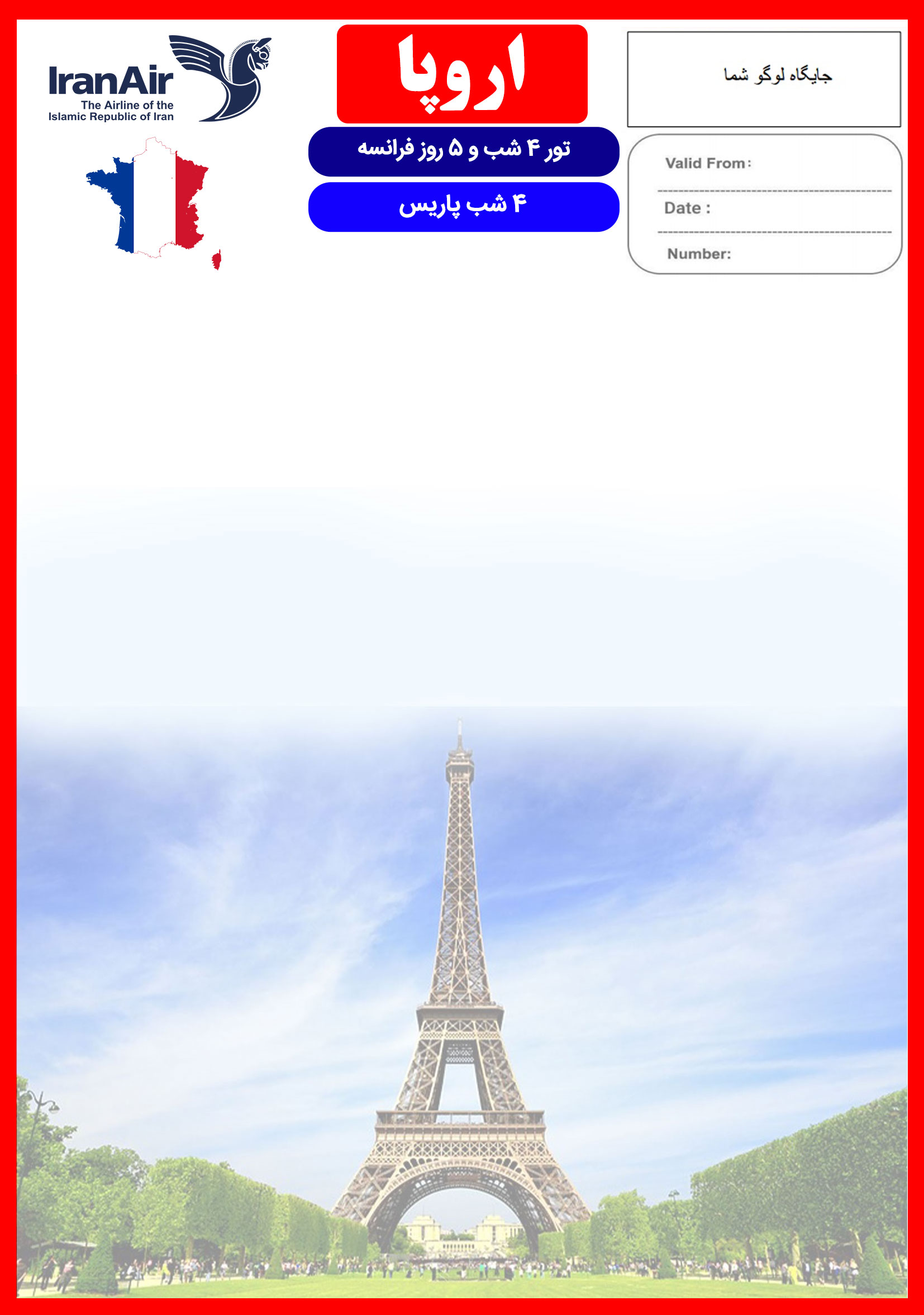 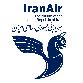 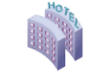 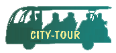 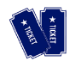 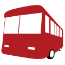 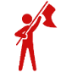 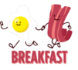 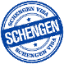 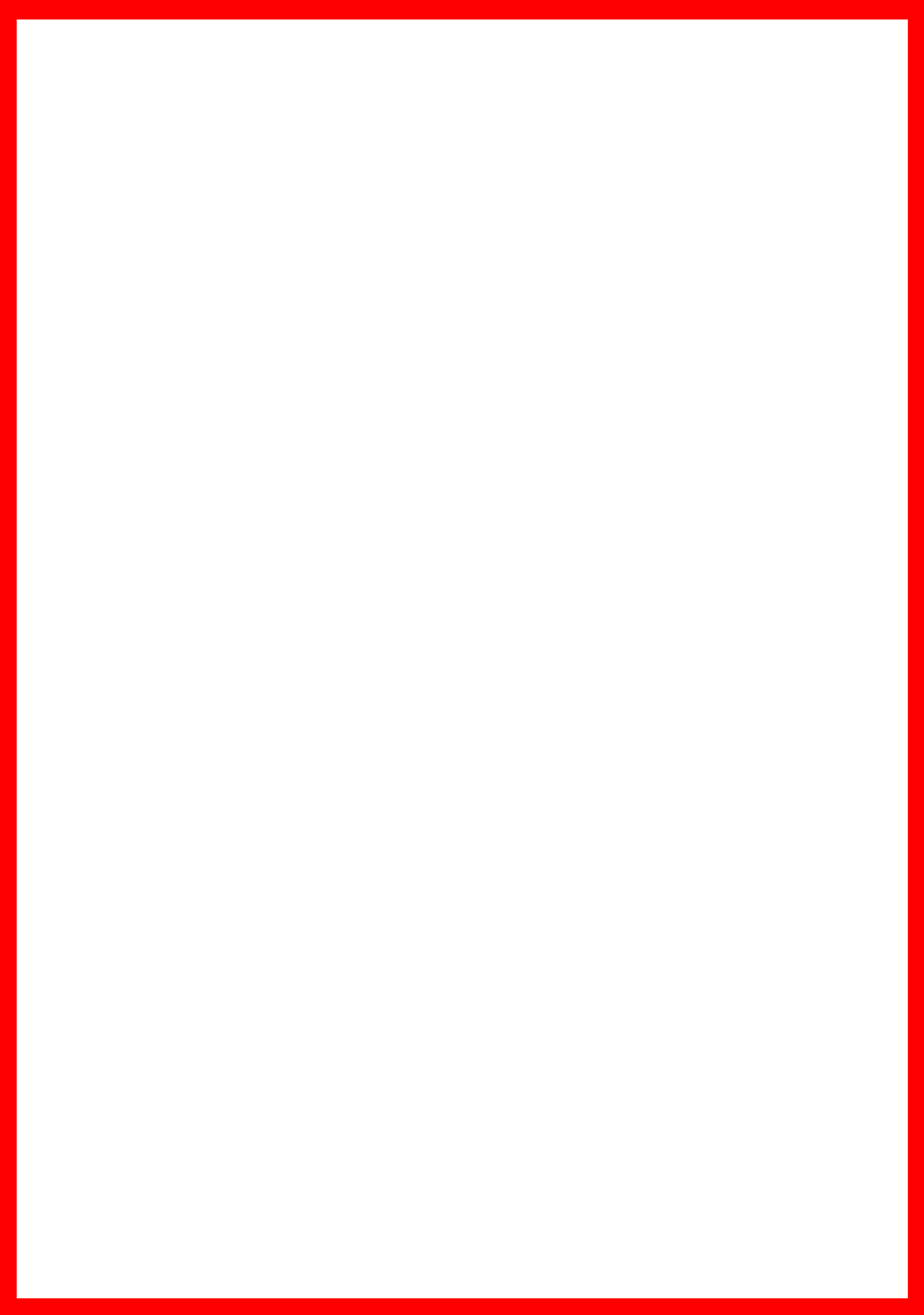 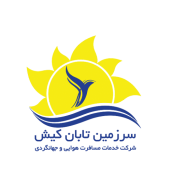 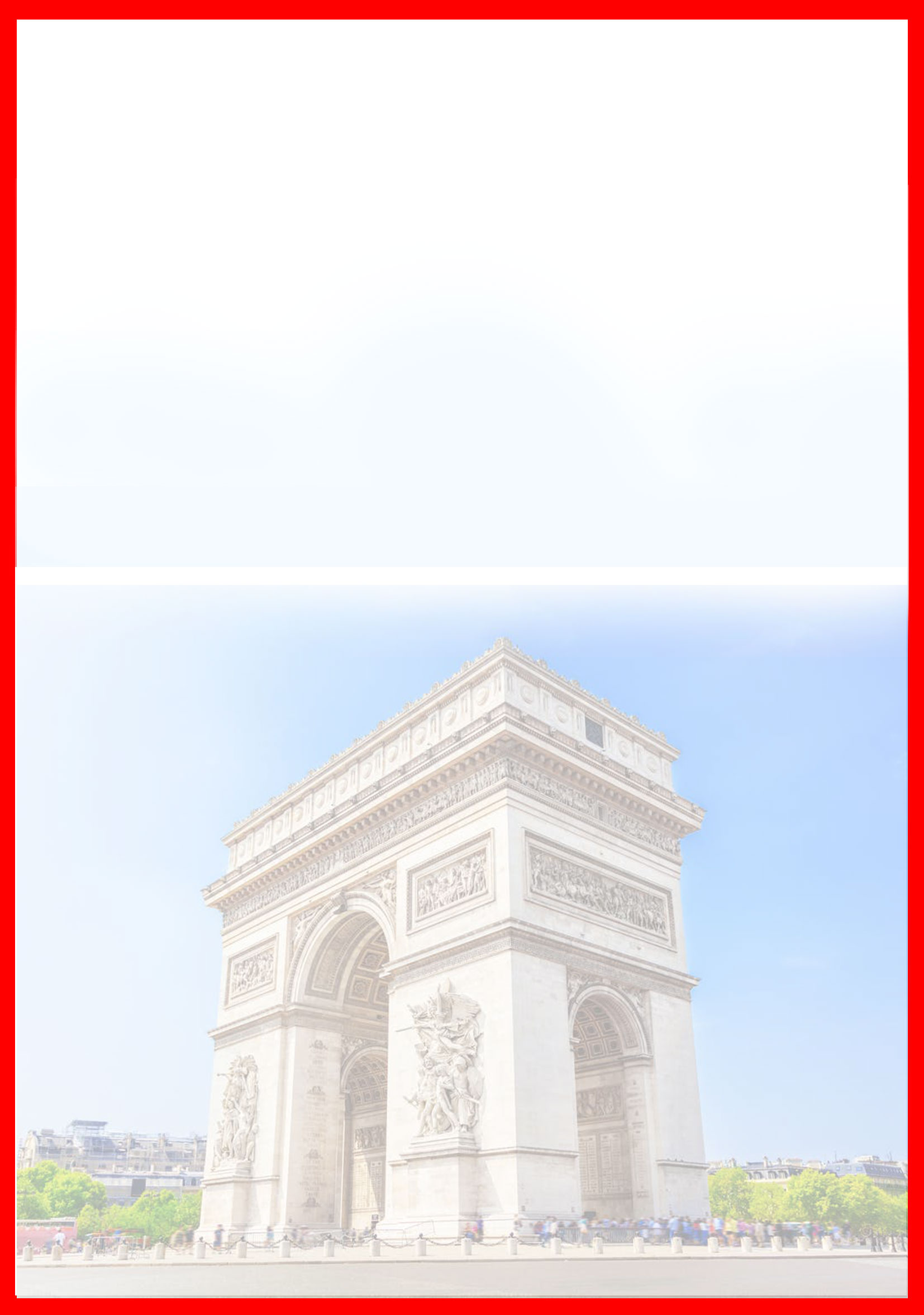 هتلدرجهشهرتعدادشبنفر در اتاق دو تخته (نفر اضافه)نفر در اتاقیک تختهکودک با تخت(12-4 سال)کودک بی تخت (4-2 سال)Crowne Plaza Republique4*Topپاریس4 شب790 یورو+6,900,000 تومان1,190 یورو+6,900,000 تومان690 یورو+6,500,000 تومان390 یورو+6,500,000 تومانبرنامه پروازی رفتحرکت از تهرانورود به پاریسشماره پروازشرکت هواپیماییبرنامه پروازی رفت17:1521:00(IR733)ایران ایربرنامه پروازی برگشتحرکت از پاریسورود به تهرانشماره پروازشرکت هواپیماییبرنامه پروازی برگشت14:1522:30(IR732)ایران ایرروز اول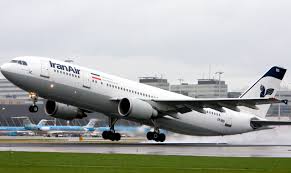 روز دوم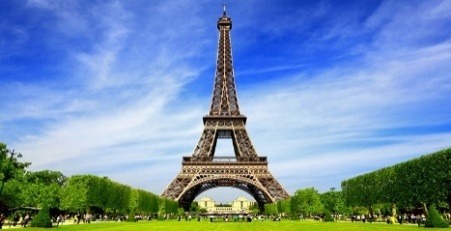 روز سوم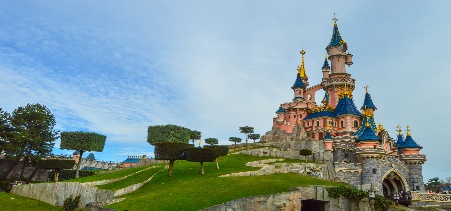 روز چهارم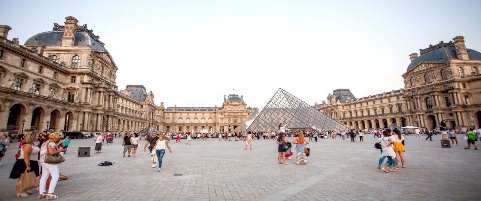 روز پنجم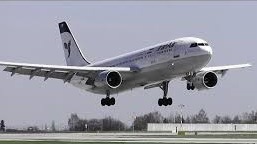 